Approved:           /          / TOWN OF WINCHENDONConservation Commission	 	  			Telephone (978)-297-5402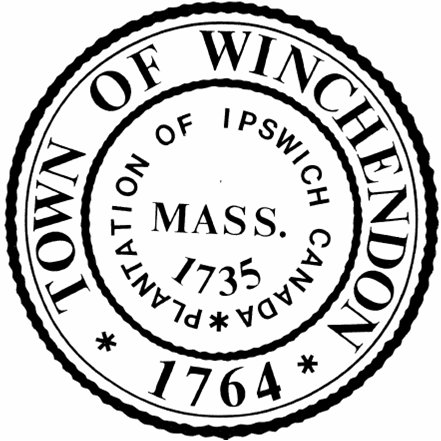 Regular Meeting/Public HearingMarch 10th, 2022Town Hall 2nd Floor Auditorium109 Front Street, Winchendon, MA 01475PRESENT:    	Kyle Bradley (present via phone), Lionel Cloutier, Ken Wante		Matt Morrow, Conservation AgentABSENT:	David Whitaker, Melissa BlanchardMATERIALS: 	Agenda & Notice of Meeting: March 10th, 2022, 2/10/22 MinutesCALL TO ORDER: K. Bradley called the meeting to order at 6:00PMANNOUNCEMENTS: None.MINUTES: February 10th, 2022K. Wante motioned to approve the February 10th, 2022 minutes, 2nd by L. Cloutier. All voted aye.HEARINGS:6:05PM	Request for Determination of Applicability (RDA)		Applicant: Al SousaProject Address: 16 Winter Place;	Assessor’s Map 5A3, Parcel 51Project Description: Addition of 2nd floor to homeApplicant was not present. M. Morrow reviewed the plan and presented via computer. The members of the board did not have any questions or concerns.K. Wante motioned for a negative determination, 2nd by L. Cloutier. All voted aye.West Street Solar 1-Set site visit date/time:	The members agreed to wait until April to do a site visit. A site visit was planned for Sunday April 10th, 2022 at 1:00PM.Community Preservation Act (CPA)- Discussion: L. Cloutier will be a regular member at large for the CPA board. NEW BUSINESS:119 Laurel Street- Certificate of ComplianceK. Wante motioned to issue a Certificate of Compliance at 119 Laurel St, 2nd by L. Cloutier. All voted aye.4 Summer Drive: M. Morrow explained this is a town project putting in a development. The town needs to do some soil remediation, so it was suggested they file a RDA for the soil removal to have it on record. and after file a NOI for the redevelopment. K. Wante made a motion to adjourn, 2nd by L. Cloutier and all voted aye.ADJOURNMENT: 6:16PMRespectfully submitted,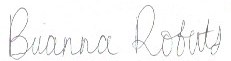 Brianna Roberts, Conservation Commission Recording Secretary____________________________________			____________________________________Kyle Bradley, Chairman				David Whitaker, Vice-Chairman____________________________________ 			____________________________________Melissa Blanchard					Lionel Cloutier	____________________________________Ken Wante